专题一 全面推进中国式现代化 实现中华民族伟大复兴【背景材料】1、中国式现代化不同于西方现代化道路中国式现代化，是中国共产党领导的社会主义现代化，既有各国现代化的共同特征，更有基于自己国情的中国特色。中国式现代化是人口规模巨大的现代化，是全体人民共同富裕的现代化，是物质文明和精神文明相协调的现代化，是人与自然和谐共生的现代化，是走和平发展道路的现代化。中国式现代化摒弃了西方现代化所遵循的生产力发展单纯服从于资本的逻辑，摒弃了西方以资本为中心的现代化、两极分化的现代化、物质主义膨胀的现代化、对外扩张掠夺的现代化的老路。中国式现代化坚持以人民为中心的发展思想，把增进人民福祉、促进人的全面发展、朝着共同富裕方向稳步前进作为经济发展的出发点和落脚点，扎实推动五个文明建设，扎实推动共同富裕，不断增强人民群众获得感、幸福感、安全感。中国式现代化是对马克思科学社会主义理论的丰富和发展，为发展中国家的现代化提供了中国智慧和中国方案。中国式现代化是走和平发展道路的现代化，高举和平、发展、合作、共赢旗帜，以中国式现代化推动构建人类命运共同体。2、中国式现代化的本质要求中国式现代化的本质要求是：坚持中国共产党领导，坚持中国特色社会主义，实现高质量发展，发展全过程人民民主，丰富人民精神世界，实现全体人民共同富裕，促进人与自然和谐共生，推动构建人类命运共同体，创造人类文明新形态。3、推进中国式现代化需要处理好若干重大关系推进中国式现代化是一个系统工程，需要统筹兼顾、系统谋划、整体推进，正确处理好顶层设计与实践探索、战略与策略、守正与创新、效率与公平、活力与秩序、自立自强与对外开放等一系列重大关系。【问题设计】1、中国式现代化是人口规模巨大的现代化。我国十四亿多人口整体迈进现代化社会，规模超过现有发达国家人口的总和，艰巨性和复杂性前所未有，发展途径和推进方式也必然具有自己的特点。尽管存在生育率降低等现实情况，但人口规模巨大，意味着现代化过程中拥有巨大的人力资源优势。8.8亿劳动年龄人口，超过全球所有发达国家劳动年龄人口总和。中国有4亿多中等收入群体、14亿多人口，人均GDP突破1.2万美元，超大规模市场发展动能澎湃。有优势，也有难题和挑战。比如吃饭问题，14亿多人吃好饭是个巨大难题。还有就业、分配、教育、医疗、养老、托幼等，考验着社会治理的能力和水平。如此庞大规模人口迈入现代化，这在人类历史上是第一次，也是一件有深远影响的大事，是一项繁重复杂的系统工程，等不得也急不得，必须稳中求进、循序渐进、持续推进。请结合材料，运用《经济与社会》和辩证思维的相关知识，分析说明中国如何推动如此庞大规模人口迈入现代化？提示：从贯彻落实新发展理念，坚持以人民为中心，建立完善社会保障体系，充分发挥劳动要素资源优势，充分发挥超大规模市场优势，充分发挥社会主义市场经济的优越性等角度回答。还可以从辩证思维的整体性、动态性，分析和综合、质量互变以及矛盾分析的具体方法等角度加以思考。2、现代化是指工业革命后人类社会所发生的深刻变化，这种变化包括从传统经济走向现代经济，传统社会走向现代社会、传统政治走向现代政治、传统文明走向现代文明等。中国式现代化用几十年的道路走完了欧美用两三百年走过的道路，既有各国现代化的共同特征，更有基于自己国情的中国特色。请运用《中国特色社会主义》和《哲学与文化》的知识，完成下列表格。表：附示例提示：列举实例没有标准答案，实事求是、言之成理即可。第四列可以从文化的作用、生产关系要适应生产力发展，上层建筑要适应经济基础的要求；树立四个自信、改革的意义、社会存在和社会意识辩证关系；联系观、发展观等角度分析说明。【思维拓展】1.“推进中国式现代化是一个系统工程，需要统筹兼顾、系统谋划、整体推进，正确处理好顶层设计与实践探索、战略与策略、守正与创新、效率与公平、活力与秩序、自立自强与对外开放等一系列重大关系。”请运用哲学的知识，分析这一观点。提示：可从整体和部分的关系，矛盾对立统一、实践与认识的关系、辩证否定观、内外因等角度分析。2.习近平总书记说：“什么时候没有困难？一个一个过，年年过、年年好，中华民族五千年都是这样。爬坡过坎，关键是提振信心。”运用中国特色社会主义的知识，阐述中国人民对实现中国式现代化有必胜信念的理由。提示：从中国式现代化是符合中国实际；中国式现代化坚持党的领导，中国式现代化反映中华儿女的愿望，是中国梦的题中之义；中国式现代化在习近平新时代中国特色社会主义思想指引下有科学的战略安排，以及发扬斗争精神等角度回答。专题二  加快构建新发展格局，着力推动高质量发展 【背景材料】1、以高质量发展为主题，全面建设现代化强国高质量发展是全面建设社会主义现代化国家的首要任务。我们要坚持以推动高质量发展为主题，把实施扩大内需战略同深化供给侧结构性改革有机结合起来，增强国内大循环内生动力和可靠性，提升国际循环质量和水平，加快建设现代化经济体系，着力提高全要素生产率，着力提升产业链供应链韧性和安全水平，着力推进城乡融合和区域协调发展，推动经济实现质的有效提升和量的合理增长。要构建高水平社会主义市场经济体制，建设现代化产业体系，全面推进乡村振兴，促进区域协调发展，推进高水平对外开放。2、着力扩大内需，满足人民美好生活需求中共中央、国务院印发了《扩大内需战略规划纲要（2022-2035年）》。《纲要》指出，实施扩大内需战略是满足人民对美好生活向往的现实需要，是充分发挥超大规模市场优势的主动选择，是应对国际环境深刻变化的必然要求，是更高效率促进经济循环的关键支撑。当前，要牢牢把握扩大内需这个战略基点，加快培育完整内需体系，加强需求侧管理，促进形成强大国内市场，着力畅通国内经济大循环，促进国内国际双循环良性互动，推动我国经济行稳致远、社会安定和谐，为全面建设社会主义现代化国家奠定坚实基础。完整内需体系：有收入支撑的消费需求、有合理回报的投资需求、有本金和债务约束的金融需求。3、发展数字经济，解放数据生产力2023年3月，我国组建国家数据局，负责协调推进数据基础制度建设，统筹数据资源整合共享和开发利用，统筹推进数字中国、数字经济、数字社会规划和建设等。数据基础制度体系：数据产权制度、流通和交易制度、收益分配制度、治理制度和保障措施六个维度构建。4.深化金融体系改革，防范和化解金融风险金融是现代经济的核心，是推动经济社会发展的重要力量。今年的国家机构改革方案决定组建中央金融委员会和中央金融工作委员会，组建国家金融监督管理总局。本次改革，是为了加强对金融市场建设和风险防范工作的统一领导，深化资本市场改革，坚决防范系统性金融风险，更好服务实体经济。这对于有效应对外部环境急剧变化带来的风险挑战，解决发展过程中的深层次矛盾，加快构建新发展格局、推动高质量发展意义非凡。【问题设计】1.习近平总书记强调，坚决贯彻落实扩大内需战略规划纲要，尽快形成完整内需体系，着力扩大有收入支撑的消费需求、有合理回报的投资需求、有本金和债务约束的金融需求。坚定实施扩大内需战略、培育完整内需体系，是加快构建新发展格局的必然选择，是促进我国长远发展和长治久安的战略决策。（1）为什么既要扩大金融需求，又要对其进行约束。（2）上述分析中蕴含的哲学智慧。提示：（1）金融需求是完整内需体系的重要组成部分，扩大金融需求是实施扩大内需的题中之意。扩大金融需求能够激发消费潜力、助推消费转型升级，带动投资的恢复和增长，引导投资流向，促进经济发展方式转变，满足人民美好生活需要。市场调节具有自发性，金融对消费和投资放大功能，有可能带来经济的不合理波动。制定金融产业政策，防范金融风险，引导金融需求健康发展是政府的职能。（2）从全面观点、矛盾特殊性、联系多样性、整体与部分等角度考虑2.实验室里，一台机器人正在给一块汽车玻璃涂胶，旁边一台工业相机“目不转睛”地盯着机器人，相机后面的监控屏幕上同步呈现机器人涂胶画面。这一充满科技感的生产场景，是西部某公司的日常作业工序。数字技术作为数字时代驱动人类社会生产方式、生活方式和治理方式变革的关键力量与实体经济的深度融合，正在给人类生产生活带来一系列革命性变化和创造性成果。逐梦太空，当前该地联合相关科研单位瞄准技术前沿布局卫星互联网产业，成立数创园，吸引首批50家数字企业落户和多位海内外青年专家学者入驻。一手锻长板，一手补短板。该地启动实施软件和信息服务业“满天星”行动计划，按下软件产业发展“加速键”，一批数字企业蓬勃兴起。结合材料，说明促进数字经济和实体经济深度融合的主要路径。提示从创新发展、健全要素分配机制、市场决定作用、政府产业政策支持、发挥集中力量办大事的优势、科教兴国、人才强国战略等角度阐述。 【思维拓展】1. 运用《当代国际政治与经济》的知识，谈谈不断推进数字中国建设的意义。提示：可以从国家安全、世界多极化、经济全球化几个角度进行阐述。如维护经济安全，培育国际竞争新优势、提升国家实力、增强国际竞争力，推动全球治理体系变革等。2.全面推进企业登记便利升级。从《法律与生活》和《经济与社会》角度，思考创办企业登记的流程及这样做的意义。
    提示：登记流程：选择合适的经营主体——准备相应的文件（如公司章程、名称、组织机构等）——按照规定在相关主管部门办理企业登记，领取营业执照——依法及时公示登记信息。
意义：提升政务效能，持续优化营商环境，提升市场主体登记效率、降低市场主体办理成本，落实以人民为中心的发展思想、提升现代信息技术对经济发展的支撑作用，助力构建现代化产业体系，推动经济高质量发展。 3.老人频频收到免费的快递包裹，里面放着诱导老年人购买高价药品的评书机。老人们从免费评书机里买回的药，说明书上并没有评书机里提到的治疗功效，且音频中的专家从名字到供职机构都是子虚乌有。从《法律与生活》和《经济与社会》角度，谈谈你对这一现象的看法。提示：从市场调节弊端、规范市场秩序、建设高标准现代化市场体系、隐私权、虚假宣传、不正当竞争、保护消费者安全消费、守法诚信经营、保护信息安全等角度进行说明。专题三  增进民生福祉，提高人民生活品质【背景材料】1、改善民生，实现人民对美好生活的向往坚持在发展中保障和改善民生，鼓励共同奋斗创造美好生活，不断实现人民对美好生活的向往。着力解决好人民群众急难愁盼问题，健全基本公共服务体系，提高公共服务水平，增强均衡性和可及性，扎实推进共同富裕。要完善分配制度，实施就业优先战略，健全社会保障体系，推进健康中国建设.2、织密“安全网”，健全多层次社会保障体系我国多层次的社会保障体系主要分三个层次。第一是"托底层"，主要是社会救助。第二是"主干层"，为参保人员提供各种等基本保障。第三是"补充层"，国家鼓励和引导用人单位根据条件，建立企业年金、职业年金和补充医疗保险制度，发展商业保险，以满足不同社会成员的保障需求。2022年底，个人养老金制度启动实施。个人养老金是有政府政策支持、个人自愿参加、市场化运营的补充养老保险，是多层次养老保险体系的一项重要制度安排。我国多层次养老保险体系主要包括三个层次：第一支柱是基本养老保险；第二支柱是企业年金和职业年金；第三支柱是个人养老金，同时还包括其他个人商业养老金融业务。3、强化就业优先战略，激发创新创业潜力二十大报告指出，就业是最基本的民生。强化就业优先政策，健全就业促进机制，促进高质量充分就业。今年政府工作报告提出，“落实落细就业优先政策，把促进青年特别是高校毕业生就业工作摆在更加突出的位置，切实保障好基本民生。”让青年群体实现更充分更高质量就业，既需要青年群体积极转变不合时宜的就业观念，也需通过多方面改革举措，从根本上改善青年的就业环境，推动实现劳动力市场更高效供需对接。4、保护劳动者合法权益，营造勤劳致富的良好环境2023年4月18日，杭州市颁发《杭州市网络餐饮外卖配送监督管理办法》，并于5月1日起正式施行。以三分之一的篇幅规定了外卖配送员的各项权益。并强调通过建立使用新就业形态的工会组织等方式增强网约配送员的社会认同感和职业自豪感。在全国副省级及以上城市中，杭州是首个颁布网络餐饮外卖配送管理规定的城市。5、健全公共服务体系，提高公共服务水平二十大报告强调，要健全基本公共服务体系，提高公共服务水平，增强均衡性和可及性，扎实推进共同富裕。公共服务体系：包括教育体系、公共卫生体系、公共文化服务体系、社会福利体系等。【问题设计】1.2023年3月1日，某省政府新闻办举行民生实事新闻发布会，其中助老、扶幼成重点。据统计数据显示，截至2022年底，该省建成居家社区养老服务设施3863个、农村互助养老服务设施1.4万余个，对3.6万余户特殊困难老年人家庭进行居家适老化改造，为100万80周岁以上老年人发放高龄津贴。该省首创省级层面实施婴幼儿入托补贴政策，已推动每千人口3岁以下婴幼儿托位数达3.09个，较2021年2.39个大幅提升，今年将继续鼓励托育机构降低收费。切实减轻群众养育负担，有利于营造生育友好的社会氛围。结合材料，运用“经济与社会”的知识，阐释你对该地将助老扶幼作为民生重点的态度。提示：从生产资料所有制、市场调节和科学宏观调控、新发展理念、完善收入分配、构建多层次社会保障体系等角度分析。2.高质量就业，是指劳动者通过自身努力、政府公共政策、市场机制、企业管理创新等，实现充分就业的同时，创造出更多价值，并且这些价值能够与劳动者获得的收入相匹配。随着我国社会经济的不断发展，产业结构调整逐步升级，新产业、新业态、新模式不断涌现，吸引大批青年进入新兴经济领域从事相关新兴职业。这一变化打破了传统用工制度，广大青年以灵活就业形态和线上线下融合方式，进行工作创新、职业创新、思维创新和生活创新等多种实践，谋求个性体现与职业发展的统一，同时展现了他们就业心态演变的新趋势：个体化与自主性的职业选择，兴趣驱动的职业追求，工作与生活边界的淡化，高流动性的职业历程，“终生式”的持续学习和创新。结合材料，运用“个人与社会统一”的知识，谈谈青年如何才能实现高质量就业。提示：从个人与社会两个角度分别阐述。【思维拓展】1. 面对众多劳动争议案件，劳动者从中可以吸取哪些有益经验。提示：2. 说明杭州立法保护外卖小哥的示范效应（从经济与政治的角度思考）。提示：从保障社会公平、优化就业环境、促进平台经济发展、建设现代市场体系、推进依法治国、保障公民合法权益、建设法治政府、为推动国家立法提供有益探索等角度思考。3.从文化的角度，探索实施“公共文化新空间”应有的遵循。 提示：从坚定文化自信、结合时代特征、实现对优秀传统文化创造性转化、创新性发展，坚守中华文化立场、汲取外来有益文化，以人民为中心、满足人民个性化、多样化文化需求，践行社会主义核心价值观、坚持社会效益和经济效益相统一，把社会效益放在首位等角度阐述。专题四 发展全过程人民民主，保障人民当家作主【背景材料】1、党的领导是全过程人民民主的根本保证全过程人民民主是新时代我们党领导人民推进社会主义政治建设取得的重大理论和实践创新成果；必须坚持中国共产党领导、坚持人民主体地位、坚持全面依法治国、坚定不移走中国特色社会主义政治发展道路。坚持和加强党的全面领导，为全过程人民民主提供政治保障。2、健全人民当家作主的全过程人民民主制度体系 健全人民当家作主的制度体系，坚持和完善我国根本政治制度、基本政治制度、重要政治制度，拓展民主渠道，丰富民主形式，支持和保证人民通过人民代表大会行使国家权力。通过扩大人民的有序政治参与，保证人民依法实行民主选举、民主协商、民主决策、民主管理、民主监督，发挥人民群众的积极性、主动性、创造性，巩固和发展生动活泼、安定团结的政治局面。完善中国特色社会主义法律体系，为全过程人民民主提供法治保障。3、发挥协商民主在发展全过程人民民主中的独特优势 全过程人民民主还包含“有事好商量”的中国智慧——协商民主。全面发展协商民主，发挥协商民主在发展全过程人民民主中的独特优势。统筹推进政党协商、人大协商、政府协商、政协协商、人民团体协商、基层协商以及社会组织协商，构建程序合理、环节完整的协商民主体系，完善协商于决策之前和决策实施之中的落实机制，丰富“有事好商量、众人的事情由众人商量”的制度化实践。  4、积极发展基层民主，推动全过程人民民主落地生根 基层民主是全过程人民民主的重要体现。通过基层民主政治建设体现人民意志、保障人民权益、激发人民创造力，既是全过程人民民主的基本价值诉求，也是我们党在基层一线以党心聚民心的重要方式，丰富和拓展了全过程人民民主的价值内涵。积极发展基层民主，健全基层党组织领导的基层群众自治机制，完善基层直接民主制度体系和工作体系。加快制度创新，进一步完善党委领导、政府负责、民主协商、社会协同、公众参与、法治保障、科技支撑的社会治理体系，建设人人有责、人人尽责、人人享有的社会治理共同体。通过党政赋能、自治激活，不断健全发展共建、共商、共享、共治的基层治理格局。【问题设计】1.某村是个偏远村寨，因资源匮乏、产业落后、纠纷不断，发展极为困难。2023年，该村吸纳村民建议，聘请法律顾问拟定村规民约草案。  草案完成后，村“两委”与村民多次协商讨论并听取多方意见，对草案进行修改完善。为使其早日落地生效，请你参与其中，制定下一步工作流程。（1）运用《政治与法治》知识，完成下表。（2）分析该村聘请法律顾问起草村规民约的优势，并对该村出台村规民约过程进行评价。提示：①基层群众自治在党和政府的主导下进行，确保其内容不违背法律法规。②过半数同意通过聘请法律顾问起草村规民约的优势:①可以从法律顾问的专业性、中立性、公共性等方面思考; ②从村规民约的合法性方面思考；③从村规民约作用方面思考：增强村民依法办事及依法解决矛盾纠纷的法律意识；推动基层社会治理法治化，保障和改善民生，建设法治社会。评价可以从丰富全过程人民民主的实践形式；实现过程民主和成果民主、程序民主和实质民主相统一；全过程人民民主是最广泛、最真实、最管用的民主；建设共建、共商、共享、共治的基层治理共同体等方面展开分析。  2.把握民主的实质，认清西方民主内涵与本质至关重要。马克思、恩格斯指出：“全部问题在于确定民主的真正意义。”纵观西方资本主义民主政治的发展历史，不难看出，西方的民主政治产生于欧美历史的政治斗争和阶级斗争，是历史实践的产物，而非一些西方学术界所宣扬的来自欧美历史上的“文明基因”以及某些思想理论。时至今日，大资本集团依然通过“金钱政治”牢牢控制着西方国家的政治权力。西方民主政治具体产生发展的历史过程，经典地演绎着马克思主义历史唯物主义关于经济基础决定上层建筑以及政治是经济的集中表现的基本观点。这样的历史过程中透露了包括资产阶级在内一切有产者阶级的政治性格——有钱就要说话，有钱就要有权，就要统治社会。实现民主有多种方式，只有植根于自身历史与现实的民主，才是最可靠也是最管用的民主。评判一种民主形式好不好，实践最有说服力，人民最有发言权。中国创造了经济快速发展和社会长期稳定两大奇迹，事实证明，全过程人民民主是中国之治的“密码”。问题：根据材料，运用历史唯物主义知识，分析“评判一种民主形式好不好，实践最有说服力，人民最有发言权”。提示：重点关注：全部社会生活在本质上是实践的，实践推动着人类社会的发展。其它角度：社会存在决定社会意识。社会意识具有相对独立性。正确的价值判断、价值选择应自觉遵循社会发展的客观规律，站在最广大人民的立场上。人民群众是社会历史的主体，应坚持群众观点和群众路线。【思维拓展】1.中共中央、国务院印发《党和国家机构改革方案》，提出要组建中央社会工作部，作为党中央的职能部门，负责统筹指导人民信访工作，指导人民建议征集工作，统筹推进党建引领基层治理和基层政权建设,指导社会工作人才队伍建设等。思考：运用《中国特色社会主义》《政治与法治》知识，分析成立中央社会工作部是应时之举？提示：可以从以下角度进行分析：①党的领导  发挥党总揽全局、协调各方作用。②改革 顺应时代发展需要。③社会治理  构建一种与新型社会形态相契合的社会治理新格局，以社会治理现代化助推中华民族伟大复兴。2.全过程人民民主包含“有事好商量”的中国智慧——协商民主。党的二十大明确提出“全面发展协商民主”。思考：为什么协商民主的独特优势能在我国落地生根？提示：参考的角度：我国的国家性质、人民的根本利益；党的领导是根本保证；协商为民、协商于民；协商主体多元化、协商有效；协商工作常态化和制度化。协商民主实践全过程人民民主，助力中国之治。专题五  更好发挥法治保障作用  有序推进法治中国建设【背景材料】1、二十大报告首次用“专章”部署法治建设工作党的二十大报告中具体部署了全面依法治国四个方面的工作：完善以宪法为核心的中国特色社会主义法律体系、扎实推进依法行政、严格公正司法、加快建设法治社会。强调“扎实推进依法行政”，法治政府建设是全面依法治国的重点任务和主体工程。2、《中华人民共和国立法法》修改十四届全国人民代表大会第一次会议通过关于修改《中华人民共和国立法法》的决定。作为“管法的法”，本轮《立法法》的调整看点——看点一：完善指导思想和原则，形成科学完备、统一权威的法律规范体系。看点二：加强宪法法律的实施和监督，明确合宪性审查要求。看点三：明确基层立法联系点任务职责，深入听取基层群众和有关方面意见。看点四：完善地方立法权限范围，加强因地制宜和区域协调。3、全国人大常委会作出关于香港国安法有关条款的解释十三届全国人大常委会第三十八次会议表决通过了关于《中华人民共和国香港特别行政区维护国家安全法》第十四条和第四十七条的解释。宪法和基本法共同构成特别行政区的宪制基础。全国人大常委会进行立法解释，属于国家立法层面的制度规范，有关释法内容已成为我国特别行政区法律制度的重要组成部分。【问题设计】1、【案情回顾】2021年5月至9月期间，阿罗某甲等六被告人结伙先后在位于大熊猫国家公园范围内的四川省雅安市宝兴县、天全县境内盗伐枫树和槭树60.68立方米，并运往乐山市出售，获利20余万元。四川省雅安市宝兴县人民检察院以盗伐林木罪对阿罗某甲等六人提起公诉，并提起附带民事公益诉讼。【裁判结果】　　四川省雅安市宝兴县人民法院根据六被告人的犯罪事实及自首、认罪悔罪情节，购买碳汇替代承担生态环境受到损害至修复完成期间服务功能损失等情节，判处相应的刑罚。同时判决附带民事公益诉讼六被告人按照生态环境修复方案补种云杉70株，当年造林存活率不低于90%，三年保存率不低于85%；赔偿林木被盗损失（诉讼中，六被告人积极履行民事赔偿义务，自愿从四川联合环境交易所有限公司认购碳汇用于修复被破坏的生态环境），并要求在市级以上媒体公开赔礼道歉。宣判后，各方未上诉、抗诉。综合运用《法律与生活》和《政治与法治》知识，分析本次司法裁判如何实践公正司法？提示：从公正司法的表现、如何推进公正司法等角度思考。程序公正，向有管辖权的人民法院起诉；判决以事实为根据，以法律为准绳，在诉讼中全面贯彻证据裁判规则；人民检察院提起公诉，诉讼中的举证责任，上诉等内容。结果公正，涉及侵犯公共利益的侵权行为、侵权责任；采取“补植复绿”替代修复受损害的生态环境，固碳增汇，减缓和适应气候变化。在被告人自愿认购碳汇的基础上，人民法院创新适用赔偿方式，有利于绿色发展和维护人民权益等内容。2、售出4板过期4天的酸奶退货后被罚2万元，卖出5斤超标芹菜收入20元被罚6.6万元……陕西榆林等地市场监管部门针对小微市场主体的一些行政处罚存在“过罚不当”“类案不同罚”等问题，影响了小微市场主体的正常经营。对于有违法行为特别是轻微违法、初次违法的市场主体，不能过度惩罚，而应实行包容审慎监管，各级市场监管部门应按照稳市场主体的基本要求制定行政处罚裁量基准。2022年8月，国办印发《关于进一步规范行政裁量权基准制定和管理工作的意见》，就进一步规范行政裁量权基准制定和管理工作有关事项提出明确要求，从国家层面对建立健全行政裁量权基准制度作出全面、系统的规定。行政裁量权基准指的是行政机关结合本地区本部门行政管理实际，按照裁量涉及的不同事实和情节，对法律、法规、规章中的原则性规定或者具有一定弹性的执法权限、裁量幅度等内容进行细化量化，以特定形式向社会公布并施行的具体执法尺度和标准。各级行政执法机关都可以制定行政裁量权基准。运用“全面依法治国”相关知识分析，为什么既要让行政处罚有温度，又要规范行政裁量权基准的制定和管理？提示：建设法治政府，依法行政，让政府运用法治思维和法治方式履行职责等示例：（1）行政处罚有温度有利于更好地保护市场主体和人民群众的合法权益，进一步激发各类市场主体活力，优化营商环境。消除影响投资创业和要素流动的“隐性壁垒”，维护公平竞争的市场秩序具有重要作用等。（2）规范行政裁量权基准的制定和管理，推动行政处罚公平公正、行政许可便捷高效、其他行政行为规范有序。有利于解决行政执法领域存在的畸轻畸重、类案不同罚等问题。对行政执法进行细化量化，可以规范行使行政裁量权，防止行政裁量权滥用，推动提升行政执法的质量和效能等角度分析。【思维拓展】：1、我国法院不断推进类案检索机制，在总结全国部分法院有益探索经验的基础上，围绕类案的界定、类案强制检索的适用情形、检索平台、检索范围和顺序、结果运用、法官回应、法律适用分歧解决等问题，提出明确的指导意见，对规范法官裁判权行使、统一法律适用等将发挥积极作用。思考：运用哲学知识分析，我国是成文法国家，制定法是基本的法律渊源，法官依照法律而非案例对案件作出裁判。类案检索与之是否存在冲突？提示：一切从实际出发，实事求是、矛盾普遍性和特殊性、发展的普遍性等角度2、侵害妇女合法权益的现象仍普遍，如妻子无收入来源，丈夫不愿履行扶养义务；农村妇女特别是外嫁女不能平等享受国家土地征收或征用补偿费等集体经济收益；用人单位以结婚、怀孕、产假、哺乳等为由辞退女职工，拒绝录用妇女或者对妇女提高录用条件等。思考：运用《法律与生活》和《政治与法治》的相关知识，分析如何推进妇女权益保护？提示：《法律与生活》模块：全面依法治国必须坚持法治与德治相结合，体现法治理念，大力弘扬传统美德和社会公德，维护公序良俗。民法典的基本原则：平等、守法和公序良俗。社会纠纷的解决方式：协商、调解、仲裁、诉讼。维护人身人格权和财产权，劳动权益保障，婚姻家庭权利，继承权等角度思考。《政治与法治》模块：确立妇女权益保障的法律机制。基层治理体系，基层群众性自治，建设法治社会、推动全民守法等角度。专题六 文化传承和文化创新【核心知识】一、文化的作用1、文化对政治经济的反作用   2、文化的功能   3、民族文化和民族精神的作用：4、优秀传统文化的时代价值   5、文化交流、交融的作用二、文化的传承（纵线）1、为什么要坚持文化传承     2、如何对待传承中华传统文化   3、如何传承和弘扬我们的民族精神三、文化的传播（横线）1、维护文化多样性的原因和要求    2、如何正确对待外来文化，实现交流互鉴四、发展中国特色社会主义文化1、了解什么是革命文化，什么是社会主义文化    2、走中特社会主义文化发展道路的必然性3、文化发展如何做到以人民为中心              4、文化发展立足时代之基、回答时代之问的具体内涵5、简述如何融通各种资源实现文化创新          6、如何发展中国特色社会主义文化五、文化强国建设的具体要求六、为什么以及如何树立高度的文化自信【问题设计】1、延安是中国革命的圣地、新中国的摇篮。在这里，党中央和毛泽东等老一辈革命家进行了艰苦卓绝的斗争，培育形成了伟大的延安精神，留给我们极为宝贵的精神财富。党的二十大闭幕不到一周，习近平总书记带领中共中央政治局常委瞻仰延安革命纪念地，重温革命战争时期党中央在延安的峥嵘岁月，缅怀老一辈革命家的丰功伟绩。习近平总书记强调：“在延安时期形成和发扬的光荣传统和优良作风，培育形成的以坚定正确的政治方向、解放思想实事求是的思想路线、全心全意为人民服务的根本宗旨、自力更生艰苦奋斗的创业精神为主要内容的延安精神，是党的宝贵精神财富，要代代传承下去。”这充分彰显了新一届中央领导集体赓续红色血脉、传承奋斗精神，矢志不渝走好新的赶考之路的坚定信念和历史担当。新时代中国青年要进一步弘扬延安精神，在赓续红色血脉中增强做中国人的志气、骨气、底气，争做党和国家的栋梁之材。请阐述延安精神和中华民族精神的关系及其时代价值。提示：延安精神是中华民族精神在特定历史实际的具体展现，是党对中华民族精神的丰富和发展。时代价值：从延安精神是革命文化的高度凝结，在新时代对于保持党的纯洁性、先进性的重要作用；发展中特社会主义文化、弘扬主旋律、传递正能量，弘扬社会主义核心价值观；树立高度的文化自信，凝聚人心士气，促进青年人全面发展等角度分析阐释。2.当鲁迅的《狂人日记》《祝福》《孔乙己》等作品浓缩在一起，熟悉的祥林嫂、阿Q等人物在一个全新的艺术空间进行时空对话是怎样的场景？由河南省曲剧艺术保护传承中心创排的大型原创曲剧《鲁镇》在北京国家大剧院上演。曲剧形成于十九世纪末，是河南第二大剧种，以优雅婉转、轻快柔美而著称，流布在全国十几个省份，有着庞大的观众群体。曲剧《鲁镇》是为纪念鲁迅先生诞辰140周年而作，由鲁迅的多部作品改编而成，将鲁迅笔下众多的典型人物和虚构人物集中在鲁镇上，视角独特，构思巧妙，实现了鲁迅原著改编的一次重大突破。全剧多线交织，虚实结合，狂人的执着、鲁定平的反叛、鲁四爷的虚伪、祥林嫂的无助、宗族势力的邪恶等环环相扣，借助一个饱受封建“政权、族权、神权、夫权”摧残的普通妇女，强化了祥林嫂不幸命运的社会根源，具有浓郁的人文气息，深受观众的好评。运用《文化传承和文化创新》的知识，阐释曲剧《鲁镇》呈现出了怎样的文化创作范式？提示：可以从传承和发展优秀文化，融通不同文化资源实现文化内容和形式的创新，文化发展要坚持以人民为中心，树立文化自信等角度进行分析说明。【思维拓展】1.文化传承和传播中的哲学思考。提示：可以从辩证否定（联系与发展）、普遍与特殊、矛盾对立统一、矛盾的主要方面与次要方面等角度分析思考。2.文化产业发展过程中出现了产业资本过度渗透、低俗文化沉渣泛起、网络炒作带偏舆论等问题。请从经济和文化两个角度提出对策。提示：文化角度可以从经济政治对文化决定作用说明通过立法、执法等措施，打击文化产业发展中不法行为进行分析，还涉及文化产业发展应当着力于满足人们多层次的文化需求，应当弘扬主旋律，传递正能量，坚持核心价值观，个人应当提高文化辨别能力等方面。经济角度可以从市场经济自发性，文化市场秩序的构建，政府的宏观调控，经济职能，文化企业坚持两个效益统一等方面分析。3、如何讲好中国故事，推动中华文化传播提示：从文化与时代的关系，实现综合创新，如何正确对待民族传统文化，如何正确对待文化多样性，推动文化传播等角度回答。专题七   构建新型举国体制 建设科技强国 【背景材料】1、完善科技创新体系 二十大报告指出，坚持创新在我国现代化建设全局中的核心地位。完善党中央对科技工作统一领导的体制，健全新型举国体制，强化国家战略科技力量，优化配置创新资源，加大多元化科技投入，加强知识产权法治保障，形成支持全面创新的基础制度。培育创新文化，弘扬科学家精神，涵养优良学风，营造创新氛围。扩大国际科技交流合作，加强国际化科研环境建设，形成具有全球竞争力的开放创新生态。2、加快实施创新驱动发展战略。二十大报告指出，坚持面向世界科技前沿、面向经济主战场、面向国家重大需求、面向人民生命健康，加快实现高水平科技自立自强。以国家战略需求为导向，集聚力量进行原创性引领性科技攻关，坚决打赢关键核心技术攻坚战。加快实施一批具有战略性全局性前瞻性的国家重大科技项目，增强自主创新能力。加强基础研究，突出原创，鼓励自由探索。提升科技投入效能，深化财政科技经费分配使用机制改革，激发创新活力。加强企业主导的产学研深度融合，强化目标导向，提高科技成果转化和产业化水平。强化企业科技创新主体地位，发挥科技型骨干企业引领支撑作用，营造有利于科技型中小微企业成长的良好环境，推动创新链产业链资金链人才链深度融合。3、深化机构改革，组建中央科技委员会加强党中央对科技工作的集中统一领导，统筹推进国家创新体系建设和科技体制改革，研究审议国家科技发展重大战略、重大规划、重大政策，统筹解决科技领域战略性、方向性、全局性重大问题，研究确定国家战略科技任务和重大科研项目，统筹布局国家实验室等战略科技力量，统筹协调军民科技融合发展等。4、2022科技创新成就2022年，中国科技创新书写下一项项开拓性、创新性成就：“墨子号”实现1200公里地表量子态传输，“中国天眼”发现了迄今为止唯一一例持续活跃的重复快速射电暴，世界首条环沙漠铁路线和若铁路开通运营，“夸父一号”开启对太阳的探测之旅， 2022年12月31日，国家主席习近平在新年贺词中向全世界郑重宣布，“中国空间站全面建成”。 5、以更开放的姿态加强科技创新合作截至目前，中国已与160多个国家和地区建立科技合作关系，签订114个政府间科技合作协定。中国深度参与近60个国际大科学计划和大科学工程，参与度不断提升。【问题设计】1、4月12日21时，有中国“人造太阳”之称的全超导托卡马克核聚变实验装置（EAST,中文名“东方超环”）创造新的世界纪录，成功实现稳态高约束模式等离子体运行403秒。这意味着人类又朝着成功控制核聚变的方向前进了一步。人类控制核聚变研究的历程2006年5月，中国正式加入国际热核聚变实验堆计划（ITER）。加入ITER，可以以10%的贡献获取100%知识产权，实现弯道超越，还可带动国内聚变产业的发展。通过深度参与ITER，国内一大批企业迅速发展，初步建立起了未来中国聚变工业的基础。（1）结合材料，运用《国际政治与经济》的相关知识，谈谈我国在核聚变研究的过程中为什么既要加强与国际社会的合作，又要力求实现设备装置的国产化。提示：能源问题是人类面临的共同挑战，核聚变技术的复杂性，需要各国加强合作，构建人类命运共同体；扩大国际科技交流合作，加强国际化科研环境建设，形成具有全球竞争力的开放创新生态。独立自主，自力更生，关键核心技术自主可控，统筹安全与发展；带动相关产业发展，形成国际竞争新优势，提升综合国力。（2）运用认识论的知识分析人类核聚变技术发展的历程。提示：感性认识与理性认识的辩证关系；实践具有社会历史性；实践产生的新问题，推动认识的发展；实践是检验真理的唯一标准；认识对实践有指导作用，认识的发展推动了实践的发展。2、20世纪50年代，新中国百废待兴，面对严峻的国际形势，为保卫国家安全、维护世界和平，党中央高瞻远瞩、审时度势，果断作出了独立自主研制两弹一星的战略决策。在党中央的统一部署、统一领导下，政府主导了决策、评审、管理、协调、研究和使用的全过程。从全国26个部委、20多个省区市、1000多家单位抽调精兵强将，集中攻关。在国家经济、技术基础薄弱的情况下，依靠自己的力量，在十余年间，“两弹一星”从构想变成现实。今天，面对日趋激烈的国际竞争，我国迫切需要实现关键核心技术的自主可控，但关键核心技术的研发周期长风险大，因此有人认为，我们应继续坚持举国体制，以举国之力实现科技新突破。请运用《经济与社会》的相关知识，谈谈你对这一观点的看法。 提示：坚持党的统一领导，顶层设计，统筹规划，协调各方；举国体制凸显了我国社会主义公有制的优势，能够集中力量办大事；新型举国体制既坚持政府主导，履行政府职能，通过财政政策等方式；又充分发挥市场配置资源的作用，引入民营资本、社会力量，调动各类创新主体的积极性，提高创新效率。【思维拓展】1、我国接受高等教育的人口已超过2.4亿，新增劳动力平均受教育年限达到14年。中国“人口红利”并没有消失，“人才红利”正在形成。运用《经济与社会》的相关知识谈谈人才红利发挥作用的机制。提示：劳动力是重要的生产要素，与生产资料相结合，创造财富；高素质劳动者能够满足我国构建创新引领协同发展的产业体系的需要；高素质劳动者能够推动技术创新，提高劳动生产率，促进经济转型升级，推动经济高质量发展。2、综合运用法治知识，阐述如何打造能够促进科技强国建设的法治环境。提示：可以从立法、执法、司法、守法等方面思考；注重知识产权，特别是专利权的保护，注重对商业秘密的保护。3、创新型人才应具有辩证思维和创新思维，请整理《逻辑与思维》中的相关知识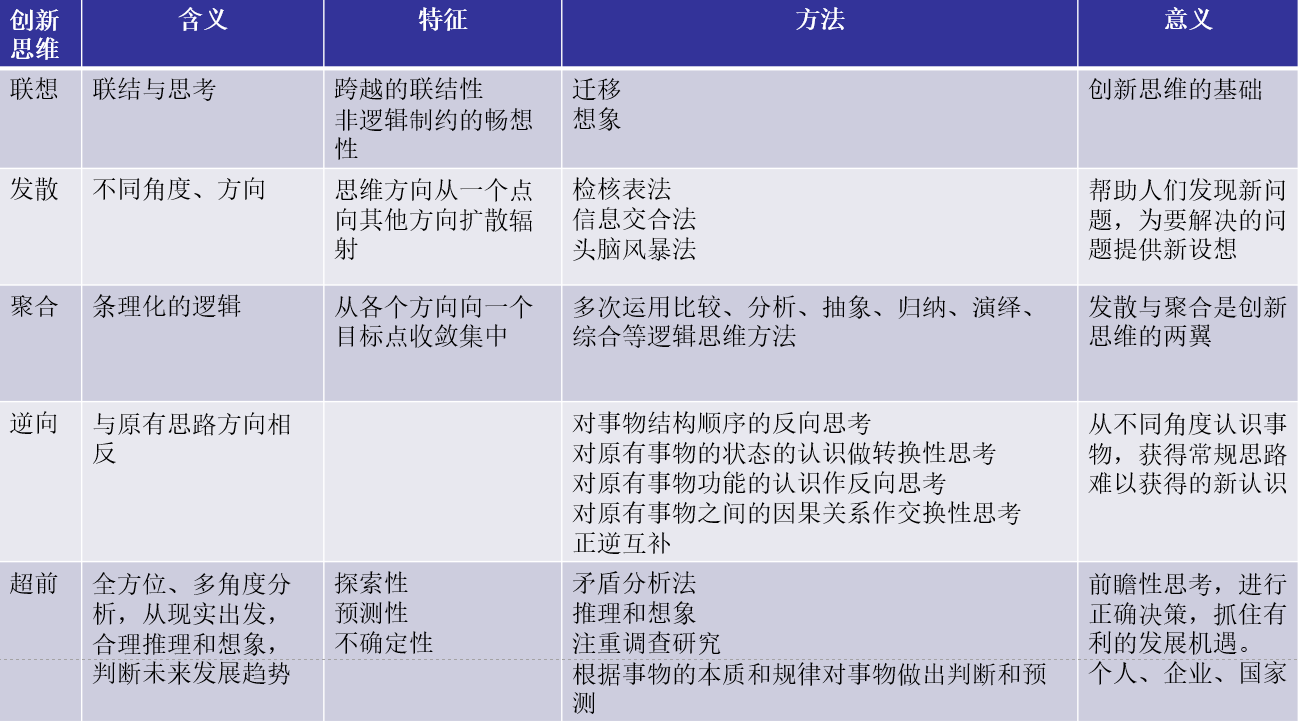 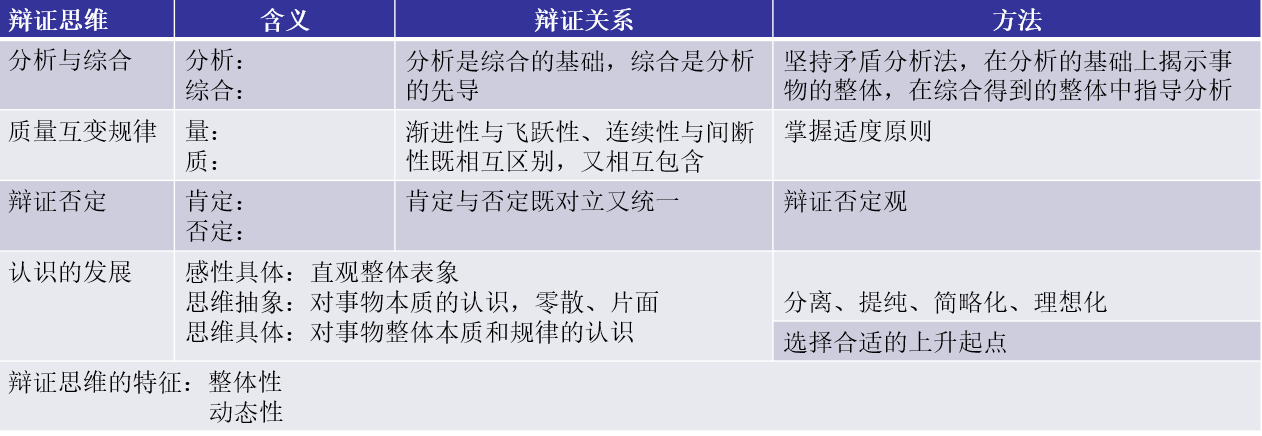 专题八 促进世界和平与发展，推动构建人类命运共同体【背景材料】1、“一带一路”倡议提出十周年2023年是“一带一路”倡议提出十周年。十年来，中国与沿线国家共建“一带一路”取得丰硕成果。世行报告显示，共建“一带一路”使参与方贸易增加4.1%，外资增加5%，使低收入国家GDP增加3.4%。2、“三大倡议”为应对人类共同挑战提供中国方案2021年，习近平提出全球发展倡议：一是坚持发展优先；二是坚持以人民为中心；三是坚持普惠包容；四是坚持创新驱动；五是坚持人与自然和谐共生；六是坚持行动导向。2022年，习近平提出全球安全倡议:要坚持共同、综合、合作、可持续的安全观，坚持尊重各国主权、领土完整，不干涉别国内政。2023年，习近平在出席中国共产党与世界政党高层对话会并发表的主旨讲话中提出全球文明倡议：“尊重世界文明多样性”“弘扬全人类共同价值”“重视文明传承和创新”“加强国际人文交流合作”。3、人民币首次超过美元成为中国跨境交易的主要结算货币2023年3月份中国跨境交易中，人民币首次超过美元成为主要结算货币，这标志着中国在国际贸易中的地位不断提升。在过去十余年里，人民币的份额逐渐增长，而美元的份额则下降，这反映了中国在全球经济中的影响力的显著增强。4、对外开放的大门越开越大，推动经济全球化深入发展2023年海南将全面启动全岛封关运作准备，2025年底前实现全岛封关运作。“封关”是一个海关术语，即海南全岛成为一个“境内关外”区域，海南岛内可以享受零关税等优惠政策。“封关”可以简称为：一线放开，二线管住，岛内自由。所谓“一线”，即海南自贸港与全世界的联通，岛内实行更加自由便利的贸易投资政策;“二线”则表示海南自由贸易港与内地的联通，就是在海南自贸港和内地之间进行适度的管制，目的是保障国家贸易管制政策的统一和做好与内地税制落差的衔接。管理的对象主要是货物、商品、运输工具，但与内地间人员往来不会发生变化。“封关”不是“封岛”，恰恰相反，全岛封关运作意味着海南自贸港与外界的联通将更加顺畅，是更高水平的开放。【问题设计】1.随着我国经济发展和科技进步，对外开放的大门也越开越大。政治上，我国也越来越积极参与全球治理体系建设，发出中国声音，提出中国方案日渐成为常态，中国在国际经济和政治舞台上的影响力越来越强。像其他国际合作倡议一样，“一带一路”在实践过程中也曾遭遇一些人的质疑和猜忌：“一带一路”是中国在制造“债务陷阱”？是中国版“马歇尔计划”？是中国“一家独大”？ （1）结合材料运用《当代国际政治与经济》的知识，说明我国国际影响力增强的内在逻辑。（2）请运用哲学的知识分析这些质疑和猜忌。提示：（1）可运用时代的主题、多极化、我国的外交政策、经济科技发展成就、经济全球化与对外开放、国际关系的决定因素等知识分析。（2）对于质疑和猜忌要具体问题具体分析，一方面是由于信息不畅，缺乏了解，为此可从实践、认识的反复性方面分析，另一方面是由于政治立场的问题，对此可从认识的反复性角度、矛盾的对立统一角度分析。对于质疑和猜忌我们应树立正确的价值观，作出正确的价值判断和价值选择。2. 中国通过积极参与国际组织，不断提升自身在世界上的影响力和地位。积极参与联合国各种国际会议和多边会议，为世界和平、发展和民主作出了重要贡献。中国加入WTO后，积极推进自由贸易，在全球市场中扮演着越来越重要的角色。中国积极参与气候变化谈判，并在巴黎气候大会上签署巴黎协定。上合组织成立以来，中国推动建立公正合理的国际政治经济新秩序。中国于2015年创办了亚洲基础设施投资银行，为亚洲地区的基础设施建设提供资金支持。中国通过积极参与各种国际组织和活动，不断提高自身在全球事务中的影响力和发言权，为维护全球稳定和繁荣作出了巨大的贡献。而美国则倡导本国利益优先政策，把国际组织当工具，一步步打开他国金融大门，利用在国际组织特殊地位谋求自身霸权，展现出虚伪的双重标准。结合材料并运用《中国特色社会主义》和《当代国际政治与经济》的知识，谈谈在实现中国梦的伟大斗争中我国应如何处理好与国际组织的关系。提示：可从习近平外交思想、我国外交政策、国际组织的作用、我国与国际组织的关系、维护国家利益等角度阐释。【思维拓展】1.美国半导体行业协会总裁称不能缺席中国市场。运用《当代国际政治与经济》的知识，请分析美国半导体行业不能缺席中国市场的原因，结合美国的国家制度分析美国半导体行业协会可能影响政府政策的路径。提示：从经济全球化、中国是世界第一大市场、具有完整的产业链、我国对外开放的政策等角度分析不能缺席中国市场的原因。结合利益集团影响政府决策的途径及相关制度说明，如：美国实行三权分立制和两党制，可通过游说政府官员和议员影响政府决策；美国实行选举制，可通过宣传影响选民，甚至助选的方式影响政府决策，也可通过集会游行、司法诉讼的方式影响政府决策。2.运用《当代国际政治与经济》的知识分析说明中国“三大倡议”系统如何应对全球挑战。提示：可从中国积极应对全球性挑战的政治勇气和责任担当，中国牢牢把握全球治理体系改革与建设的正确大方向，推进国际关系民主化，中国秉持共商共建共享的全球治理观，推动世界合力应对急切的全球性挑战等角度阐释。共同特征解读列举新时代以来中国现代化进程实例中特或哲学文化道理经济科技发展变革科学技术的进步推动经济崛起和产业结构的革命性变化。如英国工业革命。示例：5G技术发展推动了中国数字经济的发展示例：科技文化进步对于经济的反作用，文化对于推动社会进步的作用制度创新现代化过程中国家和社会治理的制度创新和制度变革。思想和价值的革新现代化过程中，新的认识、思想理论的应运而生。示例：社会存在决定社会意识，社会意识的相对独立性；辩证否定等面向全球的开放性现代化不仅是国家内部的变革，更是一个世界性现象，现代化必须在全球化中才可以实现。人与自然实现物质交换的自觉性现代化时代，以人力资本、知识和技术进步为主的发展方式，改变以往以自然资源为依托的发展，利用资源的效率，生产力的进步超过了人口增长的速度。示例：新能源的开发，新技术的运用，改变了过去粗放型的经济发展模式，实现经济可持续发展签订劳动合同意义劳动者维权依据劳动合同必备条款合同期限，工作内容和地点，工作时间和休息休假，劳动报酬，社会保险，劳动保护、劳动条件和职业危害防护等劳动合同无效或部分无效情形①欺诈、胁迫、乘人之危，违背真实意思；②单位免除自己的法定责任、排除劳动者权利；③违反法律、行政法规强制性规定。劳动者依法享有的权利劳动报酬、休息休假、获得劳动安全卫生保护、享受社会保险和福利、平等就业和选择职业、接受职业技能培训、参加和组织工会、参与民主管理、提请劳动争议处理的权利等。劳动者依法履行的义务完成劳动任务、提高职业技能、执行劳动安全卫生规程、遵守劳动纪律和职业道德。劳动争议的解决途径协商、调解、仲裁、诉讼。其他途径：劳动行政部门 解决劳动争议时需要注意的问题①合同无效已劳动，劳动报酬该支付。参照单位其他人，相同相近来确定。②协商调解非必要，仲裁可以直接提。③直接诉讼不可行，必经程序是仲裁。④劳动争议有规定，买卖租借不适用。⑤双方和解靠自觉、调解双方应履行。劳动者要增强权利意识，依法维护自身合法权益；树立义务意识，自觉履行义务。劳动者要增强权利意识，依法维护自身合法权益；树立义务意识，自觉履行义务。流程流程依据提请乡镇党委、政府审核提请乡镇党委、政府审核①审议表决规则达法定参会人数《村民委员会组织法》审议表决规则②民主集中制审议表决规则一定比例妇女参会保障妇女合法权益备案公布备案公布方便村民遵守，监督村规民约的执行。1905爱因斯坦的质能方程E=mc2告诉我们，由于光速非常大，即使是小质量的物体也包含着巨大的能量，为利用原子能奠定理论基础。1954苏联科学家发明托卡马克装置约束聚变粒子，但其耗能巨大。许多国家建立托卡马克装置，取得大量实验数据开展进一步研究。1957英国科学家劳逊研究得出核聚变实现点火的条件必须要满足“粒子密度n、温度T、约束时间τE，三者乘积大于1021”，人类当时只能达到1011。2006中国建造的全超导托卡马克核聚变实验装置成功获得等离子体。目前该装置已基本实现国产化。